ŠАРАР                                            РЕШЕНИЕО  внесении изменений  в решение совета сельского поселенияАкбарисовский сельсовет № 4/33 от 23.12.2015 года «О бюджете сельского поселения Акбарисовский сельсовет муниципального района Шаранский район Республики Башкортостан на 2016 год и на плановый период 2017 и 2018 годов»В целях  надлежащего и качественного исполнения бюджета сельского поселения Акбарисовский сельсовет, выслушав главу сельского поселения Мухаметова Г.Е.,  Совет сельского поселения решил: 	Внести изменения в решение Совета сельского поселения Акбарисовский сельсовет № 4/33 от 23.12.2015 года «О бюджете сельского поселения Акбарисовский сельсовет муниципального района Шаранский район Республики Башкортостан на 2016 год и на плановый период 2017 и 2018 годов» согласно приложениям 1,2,3,4: Перенести остатки лимитов бюджетных ассигнований по кодам бюджетной классификации на остаток денежных средств бюджета сельского поселения.с.Акбарисово23.12.2016 г.№ 14/115Приложение 1 к решению Совета сельского поселения Акбарисовский сельсовет муниципального района Шаранский район Республики Башкортостан от 23 декабря 2016 года № 14/115Поступления доходов в бюджет сельского поселения Акбарисовский сельсовет муниципального района Шаранский район Республики Башкортостан на плановый период 2017 и 2018 годов(тыс. рублей)Приложение 2 к решению Совета сельского поселения Акбарисовский сельсовет муниципального района Шаранский район Республики Башкортостан от 23 декабря 2016 года № 14/115Распределение бюджетных ассигнований сельского поселения Акбарисовский сельсовет на 2016 год по разделам, подразделам, целевым статьям (муниципальным программам сельского поселения и непрограммным направлениям деятельности), группам видов расходов классификации расходов бюджетов   (тыс.руб.)Приложение 3к решению Совета сельского поселения Акбарисовский сельсовет муниципального района Шаранский район Республики Башкортостан от 23 декабря 2016 года № 14/115Распределение бюджетных ассигнований сельского поселения Акбарисовский сельсовет на 2016 год по целевым статьям (муниципальным программам сельского поселения и непрограммным направлениям деятельности), группам видов расходов классификации расходов бюджетов (тыс. рублей)	       Приложение 4                            к решению Совета сельского поселения Акбарисовский сельсовет муниципального района Шаранский район Республики Башкортостанот   23 декабря 2016 года № 14/115Ведомственная структура расходов бюджета сельского поселения Акбарисовский сельсовет на 2016 год (тыс. рублей)
Башкортостан РеспубликаһыныңШаран районымуниципаль районыныңАкбарыс ауыл Советыауыл биләмәһе СоветыАкбарыс ауылы, Мәктәп урамы, 2тел.(34769) 2-33-87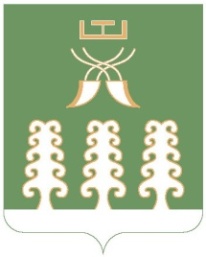 Совет сельского поселенияАкбарисовский сельсоветмуниципального районаШаранский районРеспублики Башкортостанс. Акбарисово, ул.Школьная,2 тел.(34769) 2-33-87КБКСуммаНаименование0102\791\99\0\00\02030\121\211\ФЗ.131.03.2\\РП-А-0100-0,940102\791\99\0\00\02030\129\213\ФЗ.131.03.2\\РП-А-0100-7324,230104\791\99\0\00\02040\121\211\ФЗ.131.03.2\\РП-А-0100-3373,180104\791\99\0\00\02040\129\213\ФЗ.131.03.2\\РП-А-0100-15044,080104\791\99\0\00\02040\242\221\ФЗ.131.03.2\\РП-А-0100-3462,030104\791\99\0\00\02040\242\226.7\ФЗ.131.03.2\\РП-А-0100-5700,000104\791\99\0\00\02040\244\226.10\ФЗ.131.03.2\\РП-А-0100-11540,020104\791\99\0\00\02040\851\290.1.1\ФЗ.131.03.2\\РП-А-0100-100,000104\791\99\0\00\02040\852\290.1.1\ФЗ.131.03.2\\РП-А-0100-83,720310\791\19\0\01\24300\244\226.10\ФЗ.131.03.119\РП-А-1700\\-59,770502\791\13\0\01\03560\852\290.1.2\ФЗ.131.03.125\\РП-А-1100-322,710503\791\20\3\01\06050\244\225.1\ФЗ.131.03.109\\РП-А-2800\\-5010,551 01 02010 01 0000 110201016,341 05 03010 01 0000 110-3180,961 06 01030 10 0000 110-70979,041 06 06033 10 0000 110-2080,991 06 06043 10 0000 110-178897,641 08 04020 01 0000 110-3800,001 11 05035 10 0000 1204911,061 13 01995 10 0000 130990,00Глава сельского поселения Акбарисовскийсельсовет муниципального района Шаранский район Республики Башкортостан  Г.Е. Мухаметов Код вида, подвида доходов бюджетаНаименованиесумма12Всего-52,01 00 00000 00 0000 000НАЛОГОВЫЕ И НЕНАЛОГОВЫЕ ДОХОДЫ-52,01 01 00000 00 0000 000НАЛОГИ НА ПРИБЫЛЬ, ДОХОДЫ201,01 01 02000 01 0000 110Налог на доходы физических лиц201,01 01 02010 01 0000 110Налог на доходы физических лиц с доходов, источником которых является налоговый агент за исключением доходов, в отношении которых исчисление и уплата налога осуществляется в соответствии со статьями 227, 227.1 и 228 Налогового кодекса Российской Федерации201,01 05 00000 00 0000 000НАЛОГИ НА СОВОКУПНЫЙ ДОХОД-3,21 05 03000 01 0000 110Единый сельскохозяйственный налог-3,21 05 03010 01 0000 110Единый сельскохозяйственный налог-3,21 06 00000 00 0000 000НАЛОГИ НА ИМУЩЕСТВО-252,01 06 01000 00 0000 110Налог на имущество физических лиц-71,01 06 01030 10 0000 110Налог на имущество физических лиц, взимаемый по ставкам, применяемым к объектам налогообложения, расположенным в границах сельских поселений-71,01 06 06000 00 0000 110Земельный налог181,01 06 06030 00 0000 110Земельный налог с организаций-2,11 06 06033 10 0000 110Земельный налог с организаций, обладающих земельным участком, расположенным в границах сельских поселений-2,11 06 06040 00 0000 110Земельный налог с физических лиц-178,91 06 06043 10 0000 110Земельный налог с физических, обладающих земельным участком, расположенным в границах сельских поселений-178,91 08 00000 00 0000 000ГОСУДАРСТВЕННАЯ ПОШЛИНА-3,81 08 04000 01 0000 110Государственная пошлина за совершение нотариальных действий (за исключением действий, совершаемых консульскими учреждениями Российской Федерации)-3,81 08 04020 01 0000 110Государственная пошлина за совершение нотариальных действий должностными лицами органов местного самоуправления, уполномоченными в соответствии с законодательными актами Российской Федерации на совершение нотариальных действий-3,81 11 00000 00 0000 000ДОХОДЫ ОТ ИСПОЛЬЗОВАНИЯ ИМУЩЕСТВА, НАХОДЯЩЕГОСЯ В ГОСУДАРСТВЕННОЙ И МУНИЦИПАЛЬНОЙ СОБСТВЕННОСТИ4,91 11 05000 00 0000 120Доходы, получаемые в виде арендной либо иной платы за передачу в возмездное пользование государственного и муниципального имущества (за исключением имущества бюджетных и автономных учреждений, а также имущества государственных и муниципальных унитарных предприятий, в том числе казенных)4,91 11 05030 00 0000 120Доходы от сдачи в аренду имущества, находящегося в оперативном управлении органов государственной власти, органов местного самоуправления, государственных внебюджетных фондов и созданных ими учреждений (за исключением имущества бюджетных и автономных учреждений)4,91 11 05035 10 0000 120Доходы от сдачи в аренду имущества, находящегося в оперативном управлении органов управления сельских поселений и созданных ими учреждений (за исключением имущества муниципальных бюджетных и автономных учреждений)4,91 13 00000 00 0000 000ДОХОДЫ ОТ ОКАЗАНИЯ ПЛАТНЫХ УСЛУГ (РАБОТ) И КОМПЕНСАЦИИ ЗАТРАТ ГОСУДАРСТВА0,91 13 01000 00 0000 130Доходы от оказания платных услуг (работ) 0,91 13 01990 00 0000 130Прочие доходы от оказания платных услуг (работ)0,9Глава сельского поселения Акбарисовский сельсовет муниципального районаШаранский район Республики БашкортостанГ. Е. Мухаметов НаименованиеРзПрЦсрВрСумма12345ВСЕГО-52,0Общегосударственные вопросы0100-46,6Функционирование высшего должностного лица субъекта Российской Федерации муниципального образования0102-7,3Непрограммные расходы01029900000000-7,3Глава муниципального образования01029900002030-7,3Расходы на выплаты персоналу в целях обеспечения выполнения функций муниципальными органами, казенными учреждениями01029900002030100-7,3Функционирование Правительства Российской Федерации, высших исполнительных органов государственной власти субъектов Российской Федерации, местных администраций0104-39,3Непрограммные расходы01049900000000-39,3Аппараты органов местного самоуправления01049900002040-39,3Расходы на выплаты персоналу в целях обеспечения выполнения функций муниципальными органами, казенными учреждениями01049900002040100-18,4Закупка товаров, работ и услуг для обеспечения муниципальных нужд01049900002040200-20,7Иные бюджетные ассигнования01049900002040800-0,2Национальная безопасность и правоохранительная деятельность0300-0,1Обеспечение пожарной безопасности0310-0,1Программа «Пожарная безопасность сельского поселения Акбарисовский сельсовет муниципального района Шаранский район Республики Башкортостан на 2015-2020годы»03101900000000-0,1Основное мероприятие «Реализация мероприятий по обеспечению пожарной безопасности в сельском поселении»03101900100000-0,1Мероприятия по развитию инфраструктуры объектов противопожарной службы03101900124300-0,1Закупка товаров, работ и услуг для обеспечения муниципальных нужд03101900124300200-0,1Жилищно-коммунальное хозяйство0500-5,3Коммунальное хозяйство0502-0,3Программа сельского поселения «Экология и природные ресурсы сельского поселения Акбарисовский сельсовет муниципального района Шаранский район Республики Башкортостан на 2015-2020 годы»05021300000000-0,3Основное мероприятие «Обеспечение жителей сельского поселения водными ресурсами»05021300100000-0,3Мероприятия области коммунального хозяйства05021300103560-0,3Иные бюджетные ассигнования05021300103560800-0,3Благоустройство0503-5,0Подпрограмма «Прочие мероприятия по благоустройству территории сельского поселения»05032030000000-5,0Основное мероприятие «Выполнение работ по повышению уровня внешнего благоустройства и санитарного содержания сельского поселения»05032030100000-5,0Мероприятия по благоустройству территорий населенных пунктов сельских поселений05032030106050-5,0Закупка товаров, работ и услуг для обеспечения муниципальных нужд05032030106050200-5,0Глава сельского поселения Акбарисовскийсельсовет муниципального района Шаранский район Республики Башкортостан  Г.Е. Мухаметов НаименованиеЦсрВрСумма1234ВСЕГО-52,0Непрограммные расходы9900000000-7,3Глава муниципального образования9900002030-7,3Расходы на выплаты персоналу в целях обеспечения выполнения функций муниципальными органами, казенными учреждениями9900002030100-7,3Аппараты органов местного самоуправления9900002040-39,3Расходы на выплаты персоналу в целях обеспечения выполнения функций муниципальными органами, казенными учреждениями9900002040100-18,4Закупка товаров, работ и услуг для обеспечения муниципальных нужд9900002040200-20,7Иные бюджетные ассигнования9900002040800-0,2Программа «Пожарная безопасность сельского поселения Акбарисовский сельсовет муниципального района Шаранский район Республики Башкортостан на 2015-2020годы»1900000000-0,1Основное мероприятие «Реализация мероприятий по обеспечению пожарной безопасности в сельском поселении»1900100000-0,1Мероприятия по развитию инфраструктуры объектов противопожарной службы1900124300-0,1Закупка товаров, работ и услуг для обеспечения муниципальных нужд1900124300200-0,1Программа сельского поселения «Экология и природные ресурсы сельского поселения Акбарисовский сельсовет муниципального района Шаранский район Республики Башкортостан на 2015-2020 годы»1900000000-0,1Основное мероприятие «Обеспечение жителей сельского поселения водными ресурсами»1900100000-0,1Мероприятия области коммунального хозяйства1900124300-0,1Иные бюджетные ассигнования1900124300200-0,1Подпрограмма «Прочие мероприятия по благоустройству территории сельского поселения»2030000000-5,0Основное мероприятие «Выполнение работ по повышению уровня внешнего благоустройства и санитарного содержания сельского поселения»2030100000-5,0Мероприятия по благоустройству территорий населенных пунктов сельских поселений2030106050-5,0Закупка товаров, работ и услуг для обеспечения муниципальных нужд2030106050200-5,0Глава сельского поселения Акбарисовскийсельсовет муниципального района Шаранский район Республики Башкортостан  Г.Е. Мухаметов НаименованиеВед-воЦсрВрСумма12345ВСЕГО791-52,0Администрация сельского поселения Акбарисовский сельсовет муниципального района Шаранский район Республики Башкортостан791-52,0Непрограммные расходы7919900000000-7,3Глава муниципального образования7919900002030-7,3Расходы на выплаты персоналу в целях обеспечения выполнения функций муниципальными органами, казенными учреждениями7919900002030100-7,3Аппараты органов местного самоуправления7919900002040-39,3Расходы на выплаты персоналу в целях обеспечения выполнения функций муниципальными органами, казенными учреждениями7919900002040100-18,4Закупка товаров, работ и услуг для обеспечения муниципальных нужд7919900002040200-20,7Иные бюджетные ассигнования7919900002040800-0,2Программа «Пожарная безопасность сельского поселения Акбарисовский сельсовет муниципального района Шаранский район Республики Башкортостан на 2015-2020годы»7911900000000-0,1Основное мероприятие «Реализация мероприятий по обеспечению пожарной безопасности в сельском поселении»7911900100000-0,1Мероприятия по развитию инфраструктуры объектов противопожарной службы7911900124300-0,1Закупка товаров, работ и услуг для обеспечения муниципальных нужд7911900124300200-0,1Программа сельского поселения «Экология и природные ресурсы сельского поселения Акбарисовский сельсовет муниципального района Шаранский район Республики Башкортостан на 2015-2020 годы»7911900000000-0,1Основное мероприятие «Обеспечение жителей сельского поселения водными ресурсами»7911900100000-0,1Мероприятия области коммунального хозяйства7911900124300-0,1Иные бюджетные ассигнования7911900124300200-0,1Подпрограмма «Прочие мероприятия по благоустройству территории сельского поселения»7912030000000-5,0Основное мероприятие «Выполнение работ по повышению уровня внешнего благоустройства и санитарного содержания сельского поселения»7912030100000-5,0Мероприятия по благоустройству территорий населенных пунктов сельских поселений7912030106050-5,0Закупка товаров, работ и услуг для обеспечения муниципальных нужд7912030106050200-5,0Глава сельского поселения Акбарисовскийсельсовет муниципального района Шаранский район Республики Башкортостан Г. Е. Мухаметов